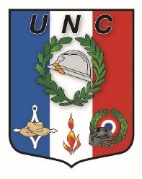 Enseignant(e) : ………………………………………………………………………………………………………………..Sujet choisi :  - SUJET 1 La libération de la Moselle lors de la seconde guerre mondiale, pour vous, que signifie être libéré à cette époque ?   -SUJET 2 Les conséquences des 3 conflits Franco-germanique sur la vie Mosellane de 1870 à aujourd’hui  - SUJET 3Le maire de votre commune, un élu de terrain, de proximité, un mandat l’engagement citoyen Date et signatureNB : Date de remise des dossiers : 15 mars 2024 à l’adresse secretaire.uncdemoselle@orange.frLes travaux seront présentés sous forme d'un dossier numérique.Le Président DépartementalMichel DUBRULLE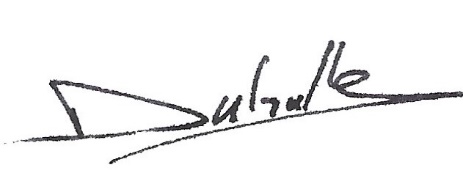 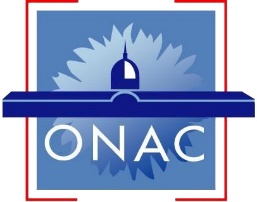 BULLETIN d’INSCRIPTION au CONCOURS de RÉFLEXION CIVIQUE A transmettre à : secretaire.uncdemoselle@orange.fr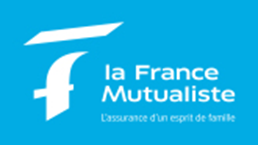 